ERDEM KORKUT1984 yılında Bursa Orhaneli' de dünyaya geldi.İlk ve orta öğrenimini Orhaneli'de , Lise öğrenimini 2001 yılında Bursa Erkek Lisesi´nde tamamladı.2006 yılında Gazi Üniversitesi Türkçe Öğretmenliği bölümünden mezun oldu . Aynı  yıl Bursa'da başladığı öğretmenlik hayatında 2017 yılında Müdür Yardımcısı olarak 23 Nisan Ortaokulu ve 2018'den itibaren Sabiha Köstem Ortaokulu´nda devam etti. 2023 Kasım ayı itibariyle Mehmet Akif Ersoy Anadolu Lisesinde Okul Müdürü olarak görevine başladı.Evli ve 2 çocuk babasıdır.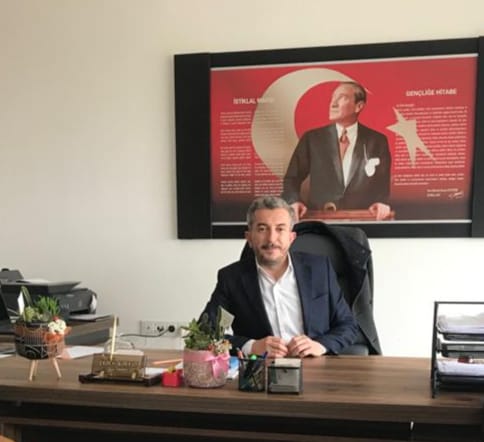 